DETAILS:Sanctioned by World AthleticsMeet Director:		Colleen Dotson (colleen.dotson@utoronto.ca)Entries:			Entries close on Sunday July 14 at 11:59 PM **We will be using the Athletics Canada database, since Jan 1, 2022 to verify all seeds under 2:18.00 for women and under 1:56.00 for men. We will also accept times run at non sanctioned HS meets as long as you provide an email with a link to the results.Timing:			Finish Lynx Photo-timingResults: 		Will be posted on the UTTC website and Trackie following the eventEvents Offered:		Track: 800MAge Categories: 	OpenEntry Fees:	 	$25 per event, $5 additional for non-AO membersWaiver: 		To be completed online with registration.Start Time:	 	6:00pmMeet Schedule:		Tentative meet schedule attached at the end of this document.Final meet schedule will be posted at uttca.ca by 9pm Monday July 4thIndoor 800m times will be accepted without conversion.Off-distance conversions will be accepted based on World Athletics Scoring Tables:https://drive.google.com/file/d/1ittlp7B1KuFz5HzsymtpZiYl0F7vlGTw/view?usp=sharingDATE & TIME: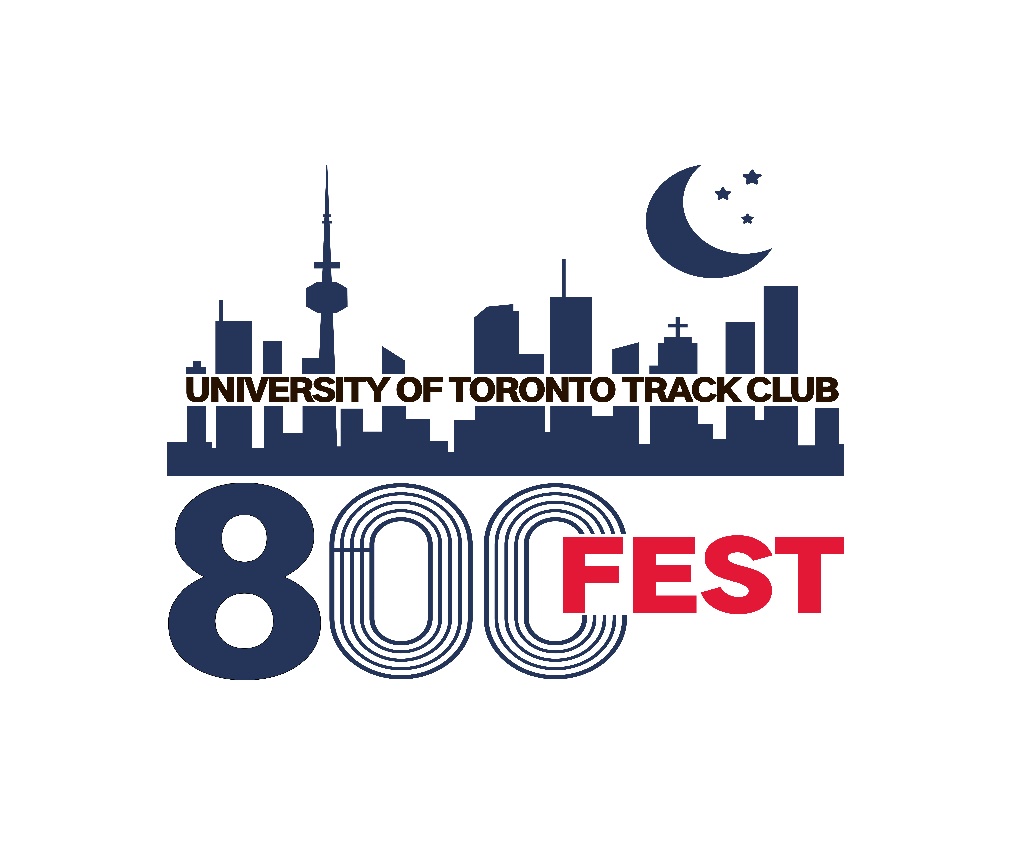 LOCATION:July 16, 2023              Start time: 6:00 p.m.University of Toronto Varsity Stadium299 Bloor St W, Toronto, ON M5S 1W2